ПЕТРІВСЬКО-РОМЕНСЬКА ЗАГАЛЬНООСВІТНЯ ШКОЛА І-ІІІ СТУПЕНІВІМЕНІ ГЕРОЯ РАДЯНСЬКОГО СОЮЗУ М.Є.ПІГІДИГАДЯЦЬКОЇ РАЙОННОЇ РАДИ ПОЛТАВСЬКОЇ ОБЛАСТІ37333 Гадяцький район с. Петрівка Роменська, вул. Жовтнева, 17, тел. (05354)58-5-93, Е-mail: p-romensjka-shkola@meta.ua    Код ЄДРПОУ 23545788Інформація на сайтивідділу освіти молоді та спорту Гадяцької райдержадміністрації http://fz-09.at.ua, Гадяцького науково-методичного центру http://hadyachnmc.at.uaНазва інформації: Родинне свято у 5 класі «Тільки родина як зірка єдина»Інформує:  Петрівсько-Роменська загальноосвітня школа І-ІІІ ст. Гадяцької районної радиТекст інформації:  Відповідно плану роботи школи,  з метою виховання любові до найближчих  і найрідніших людей  - матері і батька, бабусі та дідуся. Навчити бути чемним, шанувати батька й матір, допомагати їм, любити і завжди пам’ятати місце, де народилися, рідну оселю, свій народ, рідну мову і неньку-Україну; сформувати у дітей почуття обов’язку перед батьками, своїм народом, своєю Батьківщиною. Учні 5 класу разом з класним керівником Дубовик С.І. підготували свято, на якому звучали пісні, присвячені найріднішим людям, проведені конкурси та вікторини. На згадку діти своїм рідним подарували подарунки, зроблені власними руками.                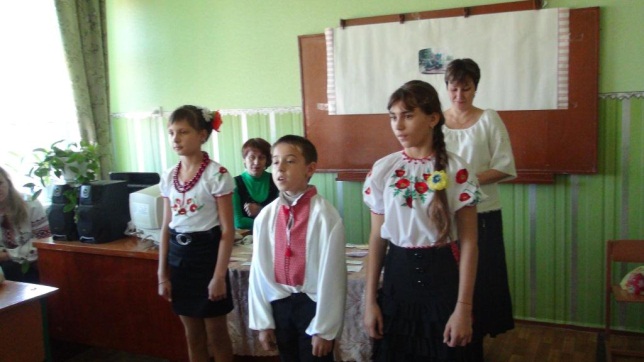 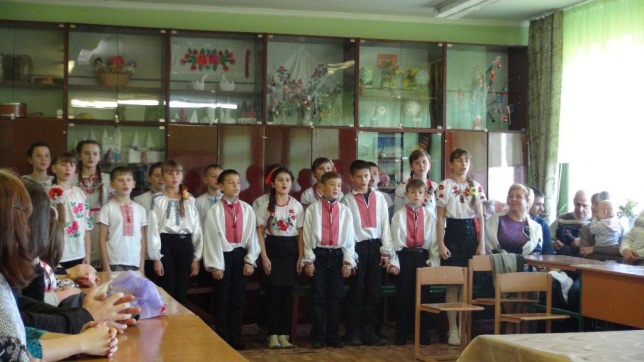 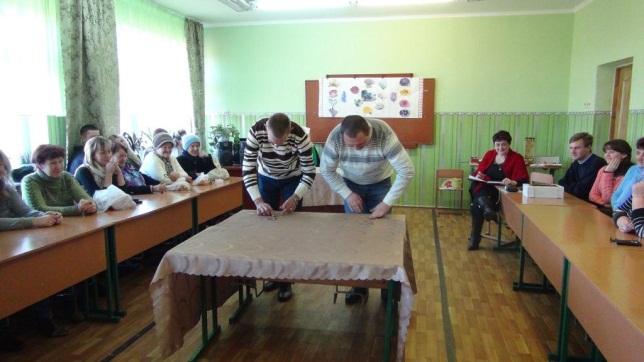 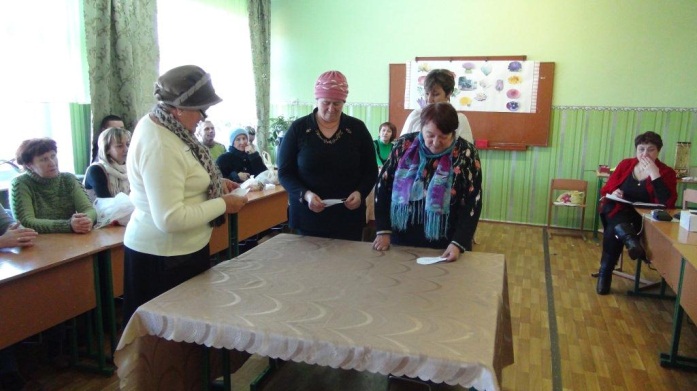 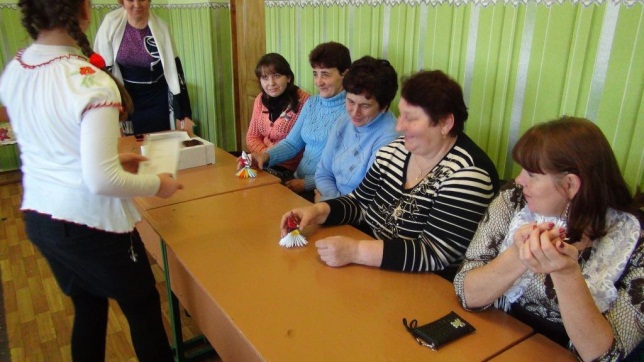 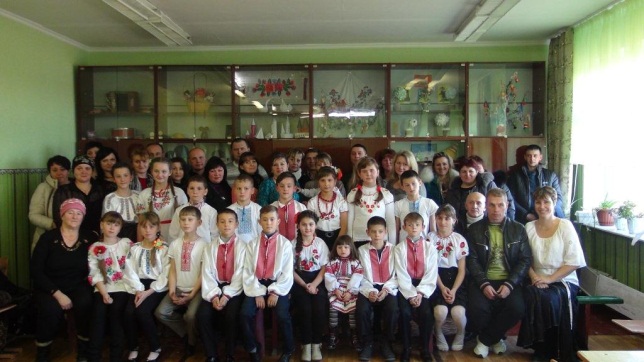 Підготувала Ніженець І.В.